Литературная игра «В волшебной сказочной стране»       В рамках недели детской и юношеской книги гостями библиотеки стали воспитанники детского сада №1.     Литературная игра «В волшебной сказочной стране» была посвящена детским книгам-юбилярам 2024 года.       Малыши отправились в путешествие по волшебному миру  сказок, где их ждали разнообразные приключения и интересные задания. Они вспоминали любимые сказки по различным отрывкам, узнавали персонажей произведений по описанию, называли сказочные предметы, вставляли недостающие слова в стихи. При просмотре видеоролика "У лукоморья дуб зелёный" все хором декламировали это стихотворение А.С. Пушкина. Дети блестяще справились со всеми заданиями.       В завершении литературной игры ребят ждали призы, а позже они с интересом познакомились с книжной выставкой «Чудо рядом, вот оно- книгой мы зовем его».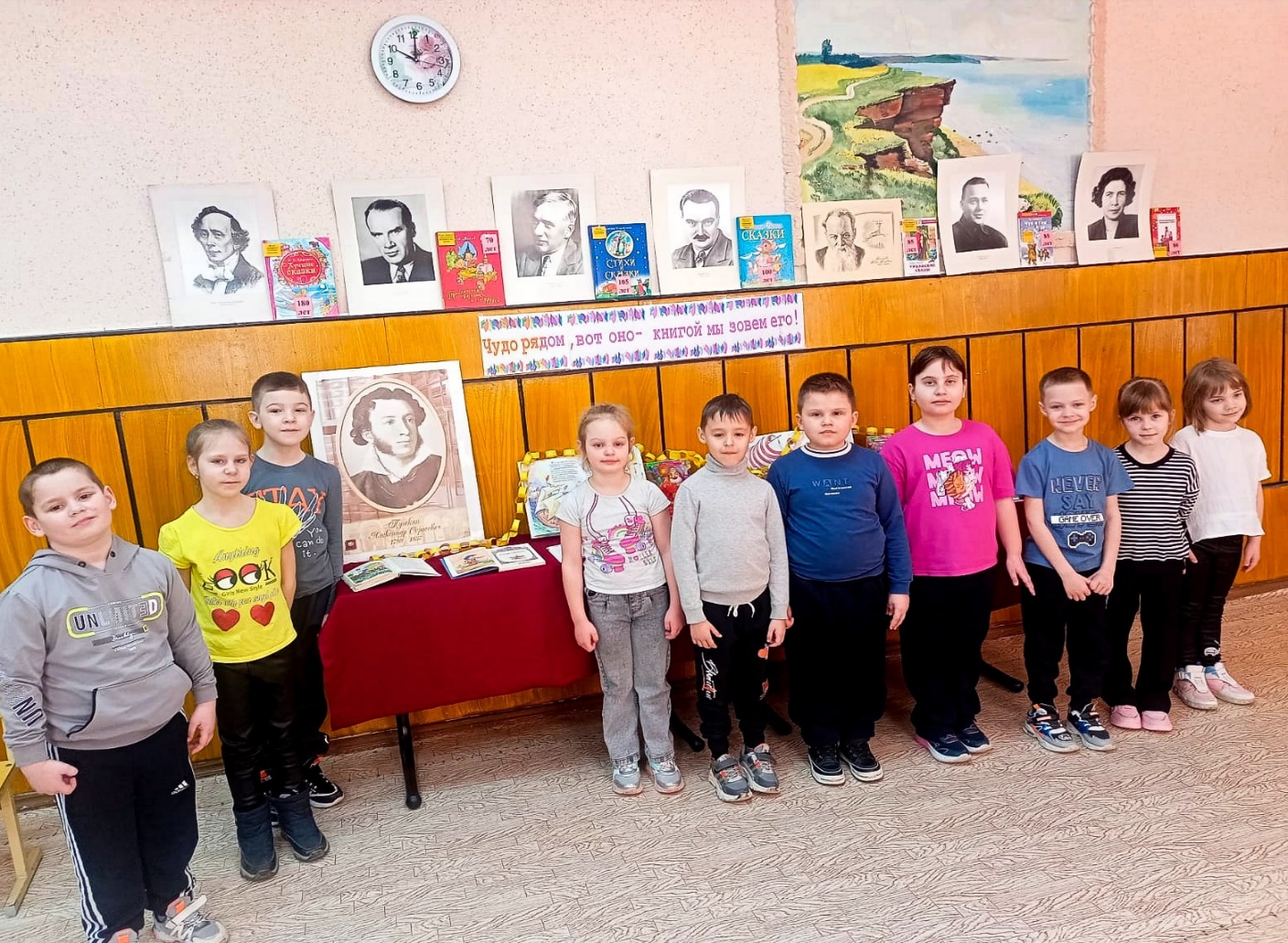 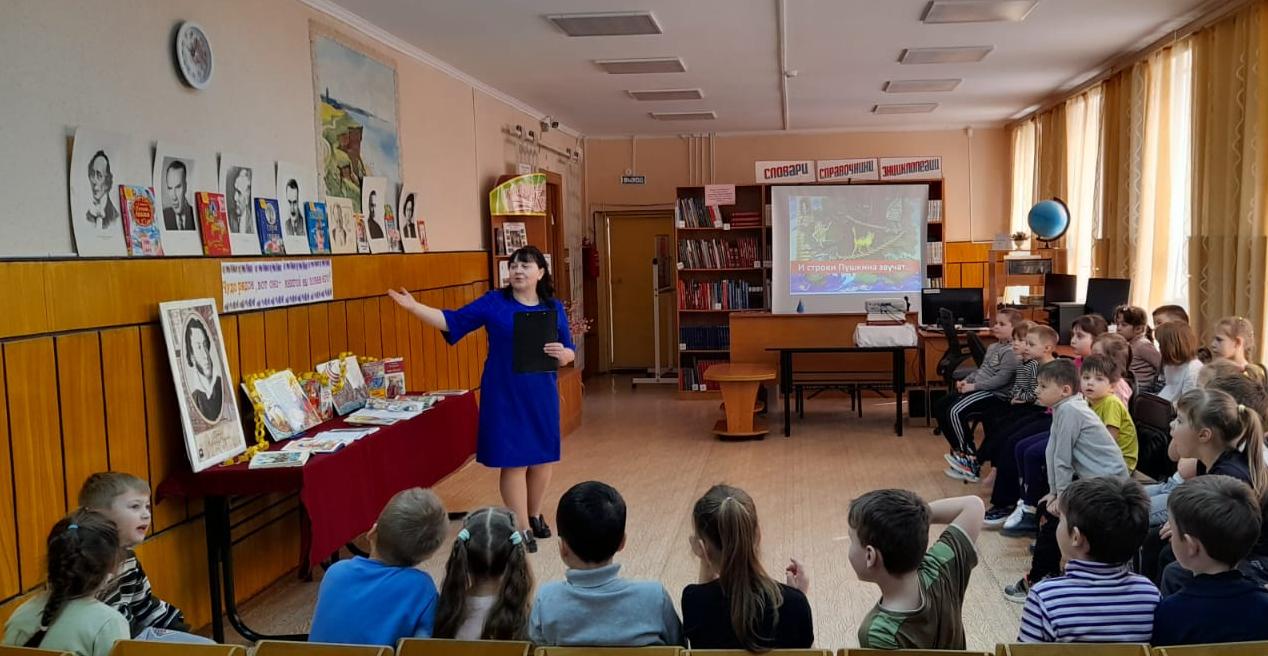 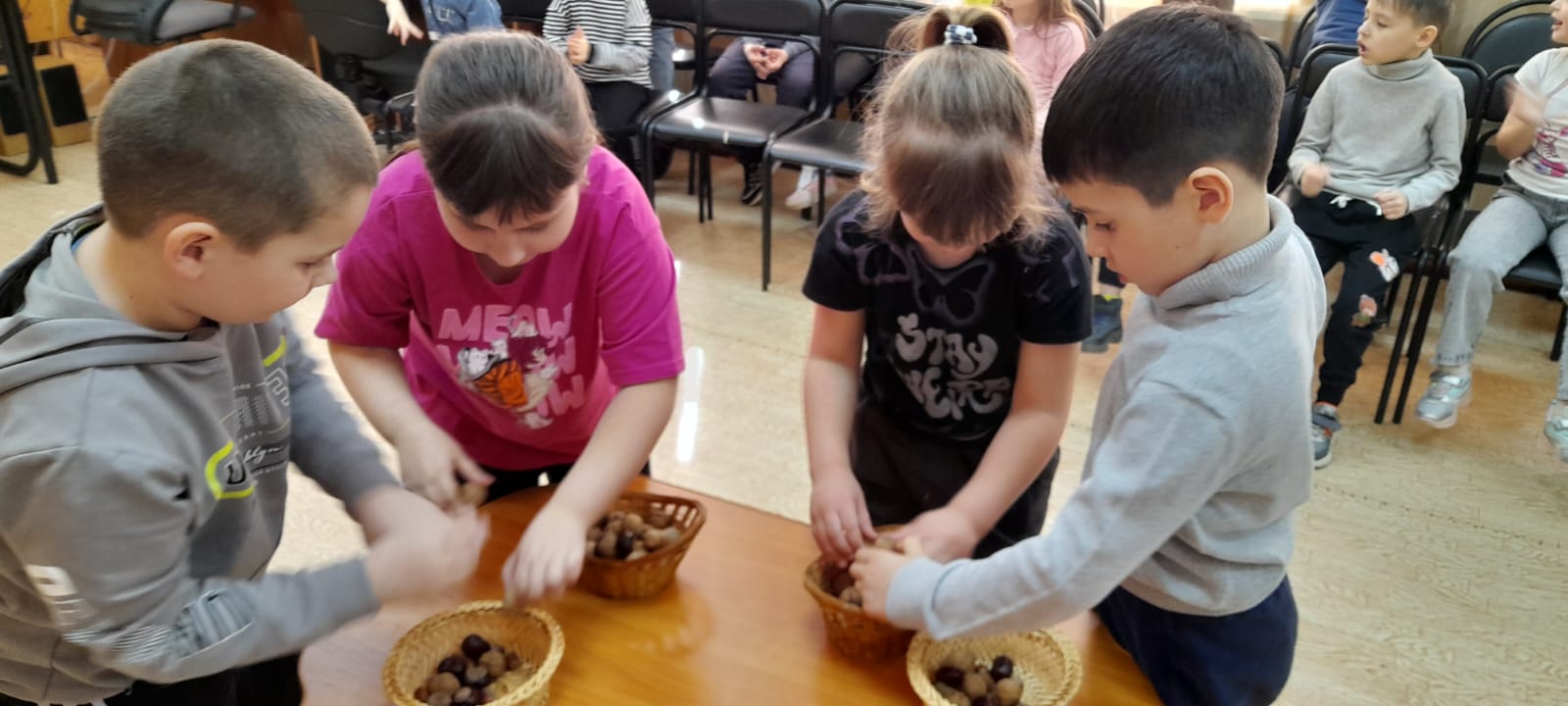 